Муниципальное казенное дошкольное образовательное учреждениеСеверного района Новосибирской областидетский сад "Сказка"Дидактическое игровое пособие«В мире животных».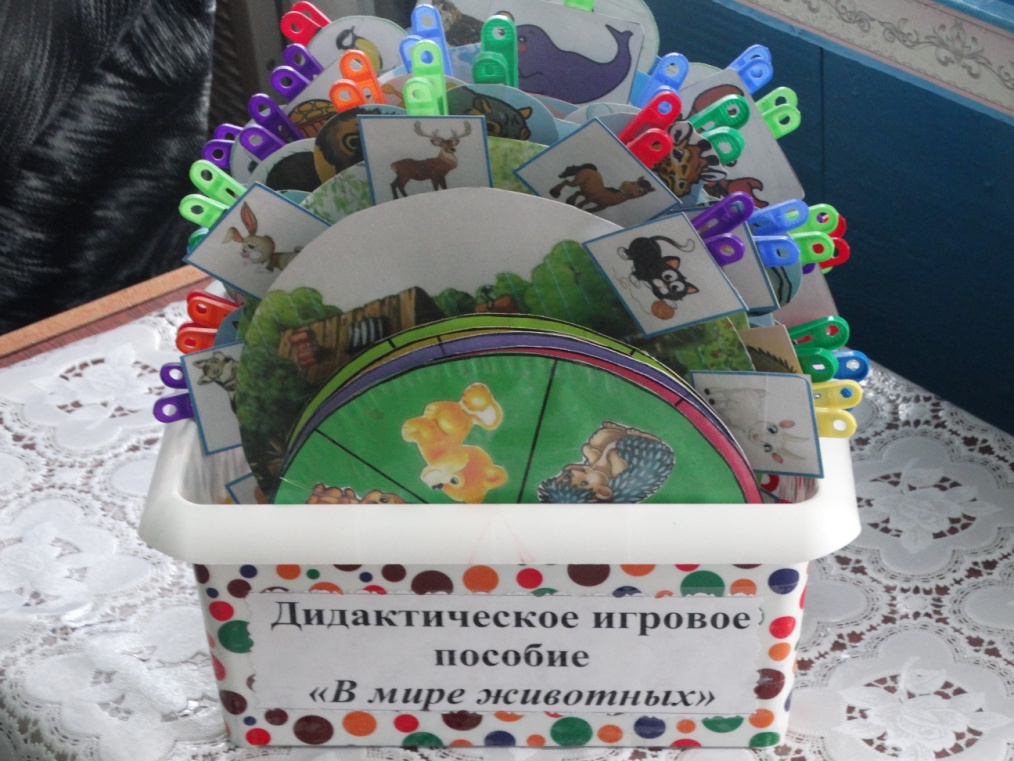   Воспитатель первой квалификационной категории                                  Фулавкина Наталья  Васильевна Северное, 2017Дидактическое игровое пособие«В мире животных».Цель: расширять  знания детей о многообразии животного мира.Задачи:Классифицировать диких - домашних животных, птиц, насекомых,  называть детёнышей,  место их проживания (дикие в лесу, а домашние рядом с человеком), особенности питания и жизни. Повышение познавательного интереса;Развитие мелкой моторики пальцев рук.Развитие наблюдательности, умение сравнивать, анализировать, обобщать, устанавливать причинно-следственные связи, умение делать вывод;Обогащение и активизация словаря; формирование грамматически правильной речи.Воспитание бережного отношения к природе.Методическая  ценность:Дидактическое пособие предназначено для осуществления познавательного и речевого развития детей младшего и старшего   дошкольного возраста. Пособие реализует принципы развивающего обучения и воспитания и соответствует требованиям ФГОС ДО. Работа с дидактическим пособием формирует познавательные интересы и познавательные действия ребенка в различных видах деятельности и направлено на сенсорное развитие дошкольников. Использование пособия в ДОУ способствует развитию у детей речи, внимания, мышления, обогащает знания об окружающей действительности. Уникальность данного пособия состоит в том, что оно оказывает помощь педагогу в обучении детей от 3 до 6 лет  в ознакомлении  с домашними животными и их детенышами; лесными животными;  птицами; насекомыми и т.д.; получить знания об особенностях их проживания, питания. Способствует развитию мелкой моторики пальцев рук. Дидактическое пособие помогает реализовать принципы ФГОС:-насыщенность                                                                                                                                                                           -вариативность -трансформируемость -доступность.Возможности:Игровое пособие можно использовать как:в работе со всеми детьми;в работе с подгруппой детей;для индивидуальной работы. Области применения: Дидактическое пособие находится в свободном и доступном пользовании. Данное пособие может быть использовано как место для развертывания различных игровых сюжетов в самостоятельной и совместной с воспитателем деятельности для детей младшего и  старшего дошкольного возраста по речевому и познавательному развитию. В соответствии с возрастом детей, усложнятся дидактические задачи и дополнится вспомогательный материал новыми играми (например: «Чьи следы?», «Чья часть тела?» и т.д.), игрушками и развивающими элементами. В непосредственно образовательной деятельности пособие выступает как демонстрационный материал, а также используется для создания игровой мотивации и решения проблемных ситуаций.Развивающее пособие рассчитано на детей от 3-лет.Основные характеристики дидактического  пособия:- Безопасно;- Многофункционально;- Эстетично.Дидактическое пособие состоит из нескольких  кругов (с изображением среды обитания  животных), кругов разделенных на 6 секторов (изображение  пищи, виды  жилищ, детёнышей), изготовленные из белого и цветного картона;  набор прищепок с дикими и домашними животными и птицами, насекомыми. Методические рекомендации.Данное пособие можно использовать для проведения разных вариантов дидактических игр. Вариант1.                       Дидактическая игра «Кто – это?»Цель: Закреплять знания детей о диких и домашних животных, насекомых, птиц. Формировать грамматически правильную речь. Активизировать словарь детей.Ход игры: Взрослый описывает животное. Ребенок отгадывает животное или насекомое, которое обладает этим признаком, и показывает карточку с изображением. Например: Бурый, косолапый – медведь;                   Серый, зубастый – волк;                   Хитрая, пушистая – лиса;                   Маленький, колючий – ёж.                   Серенький, трусливый – заяц.Вариант 2.          Дидактическая игра «Кто,  где живет?»Задачи: Расширять   знания детей о среде обитания диких и домашних животных, насекомых, птиц, закреплять умение  различать домашних и диких животных, правильно называть их,    развивать мелкую моторику пальцев рук.Методика проведения:Подходит для деток  младшего и старшего дошкольного возраста. С возрастом детей добавляются картинки животных из  среды обитания разных материков, например Африка. Цель игры «Кто где живет?» заключается в изучении разных домашних и диких животных, которых нужно соотносить с их средой обитания. Также необходимо правильно произносить все названия. Используются круги с изображением дома  и леса, а также домашними и дикими животными. Задачей в детской игре «Кто где живет?» является объяснение детям изображения картинок и их принадлежность друг к другу. Если выбираем дом, то и животные подбираются к нему домашние, и прикрепляются прищепками  вокруг домика. Соответственно, то же самое проделываем с картинкой леса и дикими животными. Лучше работать с изображениями поочередно, а не каждой в отдельности, - так ребенок сможет сам выбирать понравившееся животное и определять его место проживания. В этой игре можно познакомиться с местом обитания насекомых, птиц. Также прищепки с карточками прикрепляются к кругу, где изображена их среда обитания.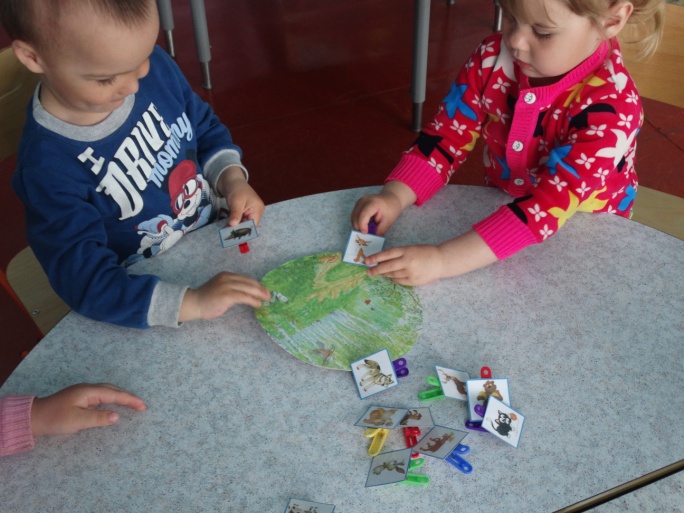 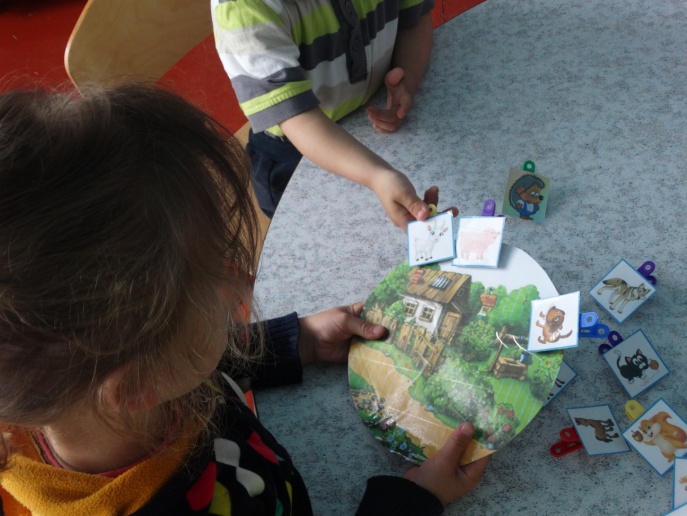 Вариант 3.          Дидактическая игра «Чей домик?».Задачи: Закреплять знания о животных и названия жилища, развивать мелкую моторику пальцев рук.Дидактический материал: Карточки «Живтные» на прищепках, «Виды жилищ» на круге.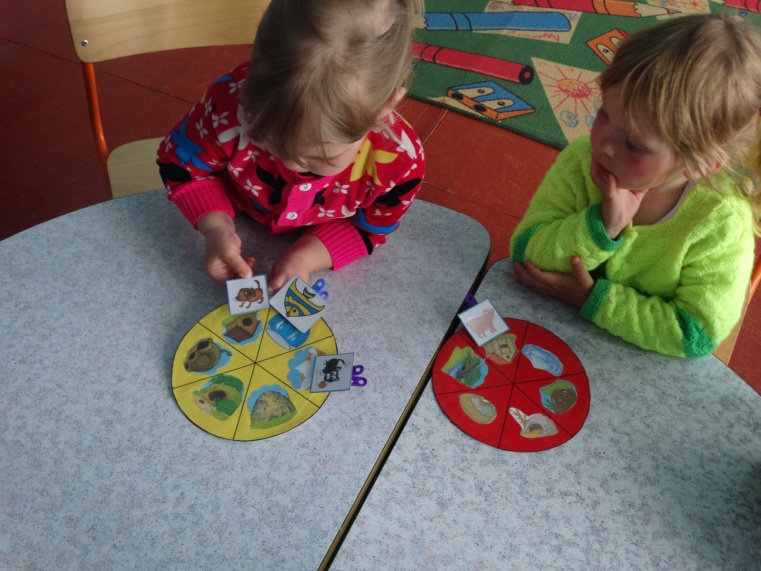 Методика проведения: У воспитателя круг с изображениями мест обитания различных животных (нора, берлога, река, дупло, гнездо и т.д.), а у детей – прищепки с изображением животных.  Дети  должны  выбрать нужное жилище, «поселить»  животное, показав карточку воспитателю. Правильно назвать жилище.Вариант 4.                   Дидактическая игра «Кто, чем питается?»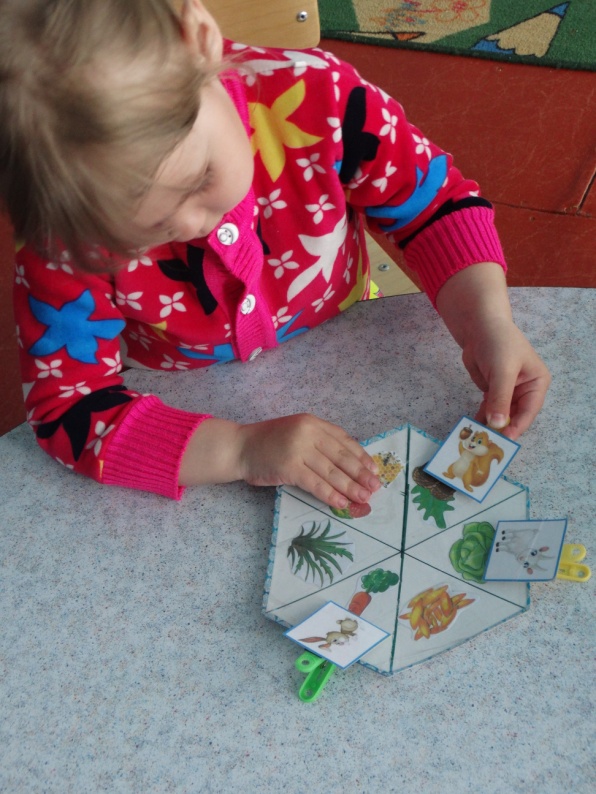 Задачи: закреплять знания детей о  питании животных;  развивать мелкую моторику пальцев рук.  Методика проведения:  Воспитатель предлагает детям рассмотреть предложенные картинки на круге,  с изображением того,что звери и птицы едят. Назвать еду. Дети должны определить, чем питаются все эти животные, и прикрепить карточку на нужную картинку.Вариант 5.       Дидактическая игра «Чей детёныш?»Задачи: Закреплять знания детей о  животных и их детёнышей, обогащать словарь детей, развивать мелкую моторику пальцев рук.Методика проведения:У детей прищепка с карточками взрослых животных. Воспитатель показывает детям круг разделённый на 6 секторов, где изображены  детёныши животных. Дети должны правильно найти детёныша  и назвать. Прикрепить взрослого животного к кругу.Например: Медведь – медвежонок;                   Волк - волчонок;                   Ёж – ежонок;                   Лиса – лисёнок;                     Белка – бельчонок;                   Лось – лосёнок.Вариант 6.          Дидактическая игра « Летает -  бегает».Задачи: закреплять знания детей о способах передвижения, выделив особенность птиц, насекомых летать, признак животных – передвигаться на четырех лапах.Методика проведения: Воспитатель раскладывает на столе картинки с изображением животных, насекомых и  птиц, рядом  две картинки с изображением неба и земли. Дети должны выбрать, кто   ходит по земле, и кто летает, и прикрепить их на нужные картинки небо и земля.Вариант 7.	Дидактическая игра « Назови ласково».Задачи: Развивать умение образовывать существительные с уменьшительно – ласкательными суффиксами.Методика проведения: Взрослый показывает ребёнку карточку с животным и называет его.  Ребёнок должен назвать и сказать ласково.Например: Лиса – лисичка;                   Заяц – зайчик;                    Корова – коровка;                   Коза – козочка;                   Собака - собачка.   Во время проведения  дидактических игр  развивается творческая активность каждого ребёнка, проявляется стремление к самостоятельному поиску, построению простейших умозаключений, подводя его к определённым предложениям.   Развивающие игры, проводятся с использованием игровых методов, что обеспечивает познавательное и речевое развитие. Пополняется словарный запас,  развивается связная речь, состоящая из правильно составленных предложений. Игры с прищепками развивают мелкую моторику  пальцев рук. А быстрые, правильные и уверенные движения пальчиков - залог своевременного развития речевой функции малыша.В процессе общения с природой в игровой форме у детей воспитывается эмоциональная отзывчивость,  прививается любовь к природе, формируются умение и желание активно беречь и защищать природу.